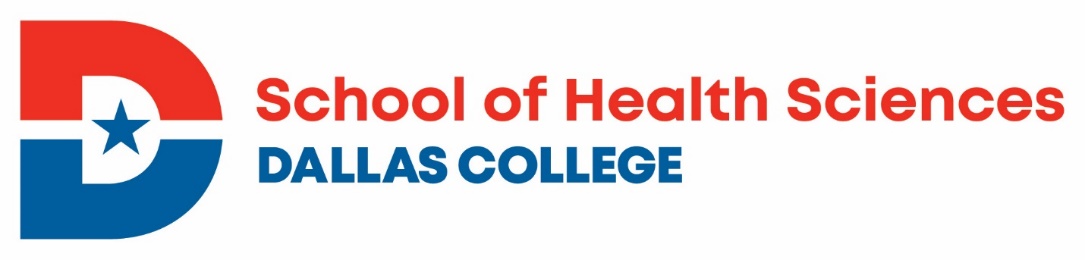 LVN-RN Advanced Placement- Revised for Fall 2022 Application only -The Dallas College School of Health Sciences offers an LVN to RN Advanced Placement (“Bridge”) program at the El Centro campus.  The program is designed for a Licensed Vocational Nurse (LVN) to complete the Associate Degree Nursing curriculum in an accelerated process.  Licensed Paramedics and Certified Surgical Technologists are considered for the Advanced Placement program on an individual basis.The Associate Degree Nursing program is accredited by the Accreditation Commission for Education in Nursing (Address: 3343 Peachtree Road, Suite 850, Atlanta, GA 30326; Telephone: 404-975-5000; Fax: 404-975-5020; Email: info@acenursing.org; Website: www.acenursing.org;) and approved by the Texas Board of Nursing (Address: 333 Guadalupe St., Suite 3-460, Austin, TX 78701-3944; Telephone: 512-305-7400; Fax: 512-305-7401; Email: webmaster@bon.texas.gov; Website: www.bon.texas.gov).Admission to the LVN to RN Advanced Placement program is open to applicants who have not previously been enrolled in an Associate Degree Nursing program; however, such an applicant may petition the Dean for admission consideration.   Applicants must complete all entrance requirements outlined in this information packet and must possess current Texas LVN licensure.  The expected skill level of the program requires applicants to have had at least six months recent work experience as an LVN prior to admission. Acceptance to the LVN to RN Advanced Placement program is via a competitive ranking process for selection based on a point award system for designated criteria.  Students who are accepted to the Advanced Placement program enroll into three advanced placement or “bridge” courses:  a three-credit-hour lecture course (RNSG 1324), a one-credit-hour skills component (RNSG 1118), and a one-credit-hour nursing competencies component (RNSG 1126) which involve 2-3 full days of classes for the first semester of the Advanced Placement program.  After successful completion of the “bridge” semester courses, the student transitions into the third semester of the Associate Degree curriculum to complete the final two semesters of the traditional Associate Degree Nursing program.  At the completion of the program, 13 additional credit hours are awarded for selected courses from the first two semesters of the traditional Associate Degree Nursing program.This information packet contains specific application guidelines and requirements.  Submission of application materials verifies that an individual has 1) read the packet thoroughly, 2) obtained all necessary documents from designated website addresses, and 3) understood the policies and procedures for application and acceptance to the program. Equal Educational OpportunityEducational opportunities are offered by Dallas College without regard to race, color, age, national origin, religion, sex, disability, or sexual orientation.Application Requirements to the LVN to RN Advanced Placement ProgramApplication to the LVN to RN Advanced Placement program requires the following steps:Application and current admission to Dallas College.  Viewing the LVN-RN Advanced Placement online information session in order to receive bridge application forms.Completion of the four prerequisite courses with a minimum grade of “C” or higher and a cumulative grade point average (GPA) of 2.50 or higher on those specific courses. Completion of designated sections of the HESI A2 Test with a minimum score of 80% on each of the required sections (Reading Comprehension, Mathematics, Vocabulary/General Knowledge, Grammar, and Anatomy/Physiology.  Submission of complete documentation of a current physical exam, tuberculosis screening, required immunizations, and CPR certification to SurScan.Submission of complete application materials to the Allied Health Admissions Office via email during a designated filing period.A.	General Admission Requirements to the College  	Applicants to the LVN-RN Advanced Placement program must meet all college admission requirements as outlined in the official college catalog.  Applicants must have earned either a high school diploma or General Education Diploma (GED) in addition to complying with Texas Success Initiative (TSI) requirements before they will be eligible to apply to the program.  Students should consult an academic advisor to determine their TSI status prior to application to the Surgical Technologist program.All students applying or enrolled at a Dallas College campus are required to submit their Social Security number to the Registrar’s Office.  Students who do not possess a Social Security number must complete a form obtained at the Registrar’s Office.  For more information, consult a Registrar/Admissions Office at any Dallas College campus.Official College TranscriptsPrior to application to the LVN-RN Advanced Placement program, potential applicants must have submitted official transcripts from all colleges and universities the applicant has attended whether the coursework is or is not relevant to the program application.  Transcripts from Dallas College campuses are not required.The transcripts must be current with the print date no earlier than three years prior to the applicant’s anticipated admission to the program.  If the official transcripts have not been submitted, the individual’s application will be voided. Official transcripts must be sent electronically from the applicant’s previous colleges to studenttranscripts@dcccd.edu.  Transcripts sent by the applicant in pdf or other formats are not accepted.   Transcripts may also be mailed from a college in a sealed envelope to Admissions – Eastfield campus, 3737 Motley Drive, Mesquite, TX 75150. Initial College Application, Advisement, and EnrollmentStudents who are beginning college for the first time will follow the Six Steps to Enrollment which will guide them from applying the college system to placement testing, selecting a degree plan, contacting an academic advisor, and enrolling in basic courses.   A student who has not completed college coursework should request a general Associate Degree plan from the Academic Advisement Center as a starting point toward future application to a health sciences program.  Note:  Additional assessment testing in computer literacy and learning frameworks courses may be required for certain students.  Online Program Information Sessions	Potential applicants are required to view an online LVN-RN Advanced Placement information session where the program, application procedures, and acceptance policies are discussed in detail.  The information session must be viewed as a running Power Point and a link to a questionnaire will activate at the end of the presentation.  Once the questionnaire is submitted, application forms will be emailed to the applicant within 1-2 business days.B.	Program Prerequisite Courses	Application to the LVN to RN Advanced Placement program requires a total of 13 credit hours of prerequisite coursework.  An applicant must complete the following four prerequisite courses with a minimum cumulative grade point average of 2.50 or higher on these specific courses: 	Applicants must also achieve an overall minimum GPA of 2.00 or higher on a 4.0 system to be eligible for program acceptance.  Developmental course grades are not included in the overall GPA calculation.*  	BIOL 1406 is the required prerequisite for enrollment into BIOL 2401.  A CLEP test is also available for BIOL 1406.  **	RNSG 1301 and RNSG 1311 are not included in the official curriculum of the program.  However, if an applicant has completed PSYC 2301, RNSG 1301, and RNSG 1311, the course with the highest grade will be used in the prerequisite GPA calculation.  Note:  PSYC 2301 must still be completed with a grade of “C” or higher before or with RNSG 1324.AttentionAlthough math has been removed as a prerequisite course, applicants must still meet Texas Success Initiative requirements in math in order to apply to the program.  This may involve assessment testing and developmental math courses.  See an academic advisor for guidance and more information regarding TSI requirements. C.	Evaluation of Previous Coursework 	Official transcripts are fully evaluated by the Dallas College Transcript Evaluation Center after a student has been enrolled for at least one regular semester.  However, the Allied Health Admissions Office at the El Centro campus also evaluates a student’s coursework and generates an Educational Plan for the student.  The Educational Plan is a preliminary, unofficial degree plan for advisement purposes and only reflects specific courses toward a health sciences program.  	Educational Plans are optional and are not required for application to a health sciences program. Ed Plans are usually completed within 4-6 weeks.  The evaluation process is not completed during individual appointments or on an “as you wait” basis. During peak times such as registration or after the close of the semester when faculty are unavailable, an evaluation may take longer to complete.  Therefore, an Educational Plan should be requested at least one semester prior to a program application filing deadline if possible.	The School of Health Sciences and the Allied Health Admissions Office reserve the right to accept or reject any coursework completed at other colleges presented for transfer evaluation toward Health Sciences programs.Five-Year Time Limit on Microbiology coursework	BIOL 2420 – Microbiology or BIOL 2421 – General Microbiology must have been completed less than five years prior to the anticipated program start date of the LVN-RN Advanced Placement program.  For example, BIOL 2420 which was completed in Fall 2016 would be valid only up to application for a program which begins in Fall 2021; if completed in Spring or Summer 2016 it would expire before the Fall 2021 program started and not be valid. A microbiology course taken at other colleges must be approved for transferability before being considered for a five-year time limit waiver.  	An applicant may petition for a waiver of the five-year time limit through the Allied Health Admissions Office under one of the following considerations:The student has current work experience in a healthcare setting utilizing their related microbiology knowledge.The student has successfully completed advanced courses in a related microbiology area with a grade of “C” or higher.The student may petition for a waiver of the time limit through the Allied Health Admissions Office as a separate review, in conjunction with an educational plan request, or with their application materials.Credit by Examination, CLEP, and Advanced Placement Credit	Credit through CLEP, High School Advanced Placement Exams and Credit by Examination may be awarded for a limited number of courses toward Health Sciences programs.  	Advanced Placement (“AP”) credit for ENGL 1301 and PSYC 2301 is acceptable if the credit appears on a college transcript as ENGL 1301 and PSYC 2301 equivalency.  A letter grade is not awarded for “AP” credit. Note:	An applicant to the LVN-RN Advanced Placement program may present credit by exam, CLEP, or “AP” credit for only one of the LVN-RN Advanced Placement Prerequisite Courses. Credit will be acknowledged but not calculated with the grade point average. 	See detailed information regarding Advanced Placement, CLEP, and Credit by Examination.Coursework from Foreign Universities	Only courses such as human anatomy, human physiology, and microbiology may be considered for transfer to the LVN-RN Advanced Placement program from colleges or universities outside the United States.  No other courses will be considered. Microbiology must be within the five-year time limit.  Foreign Coursework Evaluation is a multi-step process which may take several weeks.  The student must be enrolled in credit classes at a Dallas College campus before the evaluation process can be initiated.  D.	 HESI A2 TestThe HESI A2 test is a timed, computerized test which is usually completed in 3-4 hours.  In addition to completing the five prerequisites courses, applicants to the LVN-RN Advanced Placement “bridge” program must also earn a minimum score of 80 or higher on the following sections of the HESI A2 test:  Reading Comprehension, Grammar, Vocabulary/General Knowledge, Math, and Anatomy/Physiology.  Students must also complete the Learning Styles and Personality Profile sections and submit those results with their application materials.  The Learning Styles and Personality Profile sections are not graded.  See HESI A2 for more information.HESI A2 scores are considered in the point award ranking process.  Scores on the math and anatomy/physiology sections are considered separately.   Scores on the Reading Comprehension, Grammar, and Vocabulary/General Knowledge are combined and the average score (referred to as the “English” score in the sample ranking table on page 9) is considered for points.The following is an example of points awarded for a sample applicant’s HESI A2 scores:	HESI A2 section	Score	Points Awarded	Math	 94		5  	Anatomy/Physiology	 96		7  	Grammar	 88	Vocabulary/General Knowledge	 92   	Reading Comprehension	    87.23	        	         267.23 ÷ 3 = 89.08 (“English” score)		3Please Note the following important information regarding the HESI A2:Test scores are valid for two years from the date of testing to the application filing deadline date. Applicants may take the HESI A2 at any approved testing site including the assessment center at the El Centro campus.  The approximate cost of the HESI test at the El Centro campus (Paramount Building) is $50.00.  HESI A2 testing is also available online at a cost of approximately $70.00.  Email  5tests@dcccd.edu for instructions.Applicants are responsible for securing their own testing appointment at the location of their choice.  The procedure for making testing appointments and payment varies among testing sites.  Applicants are responsible for submitting their score sheet with their program application materials.  HESI A2 testing appointments at the El Centro campus fill quickly.  Applicants are encouraged to schedule their HESI A2 several weeks prior to an application filing deadline.  Note:  Score sheets may not be available for download from the Elsevier website for 2-3 days.  Do not assume that you will have your score sheet to submit with application materials if you test on the application deadline date.The HESI A2 Study Guide is available at various bookstores including the Follett Bookstore at the El Centro campus.  A HESI A2 Prep course is periodically offered by the Continuing Education Division.  Contact that office at ceadmissionsregistration@dcccd.edu for dates and times of the prep course.There is no limit on the number of times an applicant may take the HESI A2 test for application to the LVN-RN Advanced Placement “bridge” program.  If the applicant desires to retake the HESI A2,   SECTIONS must be retaken.  Only one score sheet should be submitted with scores of 80 or higher on each of the five required sections.  Scores on individual test sections which are printed on separate score sheets cannot be combined.  If more than one score sheet is submitted, the scores from the latest HESI testing attempt will be the scores of record.  It is not necessary to repeat the Learning Styles and Personality Profile sections on retests.  The printout of these sections can be submitted from one testing attempt.   Before retesting, the applicant is encouraged to review the study guide and/or enroll in the HESI A2 prep course to prepare for the retest opportunity.  E.	SurScanApplicants to the Cardiac Sonography program are required to have a current physical examination, specific immunizations, a tuberculosis screening, and BLS (Basic Life Support) CPR certification.  The School of Health Sciences utilizes SurScan, a medical record management company, to verify these requirements.  Applicants submit this documentation directly to SurScan who will verify the completeness of the immunization requirements no later than the application filing deadline.  Failure to submit this documentation and be complete with these requirements by the application deadline will result in disqualification of the applicant. Important Note:  Some of the immunizations require multiple doses on a specific timeline over several months.  Therefore, potential applicants to this program should begin their immunizations at least six to seven months prior to the application deadline.  Additional proof of immunizations including titers may be required by hospital clinical sites.The physical exam form and more information on SurScan is found at Immunization Requirements.  SurScan RegistrationTo set up your SurScan account, follow these directions:1.	Go to www.SurScan.com2.	Click on the REGISTER button on the top right-hand corner of the page.3.	Enter the client code which is Dallas College.4.	Follow the directions to enter your name, email, etc.5.	Enter your program on the pull-down menu.6.	Continue entering your information, payment, and document upload.Contact SurScan at clientservices@surscan.com or 972-633-1388 for assistance in setting up your account.  For inquiries regarding your immunization records after upload, contact records@surscan.com or 972-633-1388 extension 107.Applicants to the Associate Degree Nursing program are required to have a current physical examination, specific immunizations, a tuberculosis screening, and BLS (Basic Life Support) CPR certification.  The School of Health Sciences utilizes SurScan, a medical record management company, to verify these requirements.  Applicants submit this documentation directly to SurScan who will verify the completeness of the immunization requirements. no later than the application filing deadline.  Failure to submit this documentation and be complete with these requirements by the application deadline will result in disqualification of the applicant. Important Note:  Some of the immunizations require multiple doses on a specific timeline over several months.  Therefore, potential applicants to this program should begin their immunizations at least six to seven months prior to the application deadline.  Additional proof of immunizations including titers may be required by hospital clinical sites.For more information on SurScan and this process, see Immunization Requirements.  F.	LVN-RN Advanced Placement Program Application Materials Submission – Fall 2022 Selection ProcessRead the following instructions carefully. After completing the LVN-RN Advanced Placement Prerequisite Courses, the five designated sections of the HESI A2 test, and uploading the required physical exam, immunization and CPR certification documentation to SurScan, the student is ready to submit their application materials. Incomplete application materials will be disqualified.The application materials must be scanned and emailed to AlliedHealthAdmissions@dcccd.edu as pdf documents by the application filing deadline.Application materials must include the following to be considered complete and valid:A completed LVN to RN Advanced Placement program Application and the signed Statement of Student’s Responsibility forms.Official transcript verifying completion of a Vocational Nursing program.An original letter from the LVN’s supervisor/employer on official letterhead with an ink signature verifying at least 6 months employment at that facility with a detailed outline of responsibilities and duties. The original HESI A2 score sheet indicating achievement of a minimum score of 80 or higher on each of the five required sections and the Personality Profile and Learning Style results.     Documentation of a current Texas L.V.N. license.  If a member of Phi Theta Kappa, include a photocopy of your official Phi Theta Kappa membership card/certificate.  Note:  Submitting the PTK number or any other statement of membership is not accepted.Note:  Applicants are solely responsible for ensuring that their current official transcripts from ALL PREVIOUSLY ATTENDED COLLEGES AND UNIVERSITIES (excluding Dallas Colleges) are submitted to studenttranscripts@dcccd.edu or Admissions – Eastfield campus, 3737 Motley Dr., Mesquite, TX 75150 prior to applying to a Dallas College health sciences program.  Official transcripts must have a print date no earlier than three years prior to the anticipated entry to a health sciences program.Submitting incomplete application materials will disqualify the application and the student will not be considered further in the application process.  Students are advised to retain a photocopy of all materials submitted as their application packet and to SurScan.Once application materials are emailed to the health sciences admissions office, additional materials cannot be added in later emails. G.	Application Filing PeriodsThere are two official filing periods per calendar year for entry into the LVN to RN Advanced Placement program:   Official application filing period for Fall 2022 semester (late August) admission:November 1, 2021 – March 22, 2022Notification letters are mailed by May 15, 2022.Complete application materials must be emailed to AlliedHealthAdmissions@dcccd.edu by the application filing deadline.  Application materials are not accepted in person or by conventional mail.      Late Application GuidelinesIf all applicants on the qualified ranked list for a specific application filing period are accepted and space remains in that LVN-RN Advanced Placement class, late applications may be considered at the discretion of the Dean of Nursing.  Applicants should not assume that late applications will be considered for each fall or spring LVN-RN Advanced Placement class.LATE filing for Fall semester admission (if necessary):May 1 – June 15Notification emails are sent by July 31st.H.	Selection Process Applicants are ranked for acceptance selection via a point award system*.  Point award totals for applicants may range from a minimum of 9 points to a maximum of 54 points on the designated criteria below:									       Potential PointsPoint Award Criteria			                                                                      Per Criteria	Prerequisite Course Cumulative GPA (2.5 minimum required)	 5 points		2.50 – 2.99	=	3 points		3.00 – 3.49	=	4 points		3.50 – 4.00	=	5 points	Support Courses completed with a minimum grade of “C”	 4 points		(BIOL 2402, BIOL 2420 or 2421, and humanities elective)		1 – 4 credit hours	=	2 points		5 – 8 credit hours	=	3 points		9 – 11 credit hours	=	4 pointsHESI A2 Test – Points awarded for each of the following sections:                                21 pointsMath, Anatomy/Physiology, and combined “English” sections: 		80 – 84	=	1 points85 – 89	=	3 points90 – 95	=	5 points96 – 100	=	7 pointsOptional Pharmacology and Pathophysiology courses **	 6 points           completed with a minimum grade of “C”		RNSG 1301 or HPRS 2300	=	3 points		RNSG 1311 or HPRS 2201	=	3 pointsPhi Theta Kappa Membership (must submit PTK card with application materials)	 3 pointsCourses + toward various RN to BSN transition program – 1 point per course:            15 pointsARTS	1301	-	Art AppreciationBIOL	1322	-	Principles of NutritionCHEM	1411 ++	-	Chemistry I OR  CHEM 1406 ++	-	Introductory ChemistryENGL 	1302	-	Composition IIENGL 	2311	-	Technical WritingGOVT	2301/2305	-	Government I (U.S.) GOVT	2302 /2306	-	Government II (State & Local) HIST	1301 	-	US History IHIST	1302	-	US History IIMATH	1314/1314	-	College Algebra MATH	2342/2442	-	StatisticsPHIL 	2306 	-	Ethics SOCI 	1301 	-	Intro to SociologySPCH	1311/1321	-	Speech2000 or above ENGL literature course							Maximum Total Points							               54 points	*	If two or more applicants with the same point award total, the cumulative score on all five required sections of the HESI A2 will be used to break the tie.  **		Pharmacology and Pathophysiology courses are not required in the official nursing curriculum; however, extra points are awarded if one or both of those courses have been completed.  In addition, RNSG 1301 and RNSG 1311 may also be considered for the PSYC 2301 prerequisite course for prerequisite GPA calculation.  PSYC 2301 must still be completed no later than the first semester of the program (RNSG 1324). +		Points will be awarded for these courses only if the course numbers match exactly on an official transcript or on a Dallas College advising report as evaluated by the Transcript Evaluation Center.  This consideration does not guarantee transferability of the courses toward any RN-BSN program. ++	Chemistry courses are subject to the five-year time limit; no waiver is considered.The table below illustrates the ranking process for a sample group of applicants:Example of Point Award Ranking Process*	“English” score is derived from averaging the Reading Comprehension, Grammar, and Vocabulary/General Knowledge sections of the HESI A2.The shaded columns reflect the total point award calculation and the final tie breaker which is the combined scores on the five required sections of the HESI A2.  You will Note that no single ranking criterion determines competitiveness in the applicant pool.  All six ranking criteria (GPA on the four prerequisite courses, support course credit hours completed with a grade of “C” or higher, completion of the optional pharmacology and pathophysiology courses, additional courses toward BSN programs, and the three designated HESI A2 scores factor into the point award ranking process.For example, Applicant #1 has a cumulative HESI A2 score of 455.26 on all five sections combined, has a GPA of 3.77 on the four prerequisite courses, has completed all 11 credit hours of support courses with a grade of “C” or higher in each, has completed both optional pharmacology and pathophysiology courses, is a member of Phi Theta Kappa, and has completed all 15 of the additional courses toward the various BSN programs for a point total of 53.  You will Note that Applicants #5 and #6 have the same final point total of 36; however, Applicant #5 has a higher combined HESI A2 score of 436.89 as opposed to Applicant #6’s combined HESI A2 score of 422.26 which breaks the tie between them.  Therefore, if there were only six spaces in the LVN to RN Advanced Placement program, Applicants 1-6 would be accepted to the program.  Applicants may improve their points ranking by:  1) repeating one or more of the four prerequisite courses to earn a higher GPA (the last grade earned will be the grade of record);  2) completing one or more of the support courses with a grade of “C” or higher;  3) completing the pharmacology and pathophysiology courses;  4) repeating one or more sections of the HESI A2 to earn a higher score and subsequently additional points; and 5) completing one or more of the fourteen extra courses toward to various BSN programs.  Note:  The decision to repeat a successfully completed course (any prerequisite or support course completed with a grade of “C” or higher) to improve an applicant’s competitiveness in the ranking process rests solely with the applicant.  I.	Notification of AcceptanceAll applicants to the LVN-RN Advanced Placement program receive a notification email indicating their acceptance status.  A student who receives an acceptance email is required to return a confirmation form within a specified timeframe to verify their intent to accept the offered space at the designated campus.Application materials submitted during an official filing period are not “held over” to the next official filing period.  Students who are not selected for admission the semester for which they apply or students who decline their acceptance for that semester may reapply during the next application filing period. NOTE:	Program guidelines are subject to change.  This information packet is valid for application to the Fall 2022 semester only.  The three Associate Degree Nursing programs at Dallas College (Brookhaven, El Centro/Northlake, and Mountain View) will merge for the Fall 2022 semester.  This will also affect application requirements to the Spring 2023 LVN-RN Advanced Placement program.   Potential applicants to the Spring 2023 bridge program should insure they obtain the new information packet which will be available in late spring/early summer 2022.LVN-RN Advanced Placement information packets/information sessionsVisit the LVN-RN Advanced Placement webpage.Like us on Facebook.Curriculum Overview – LVN to RN Advanced Placement ProgramFall 2022 only     *	BIOL 2420 or BIOL 2421 - Microbiology must be completed less than 5 years prior to the anticipated date of program entry.  BIOL 1406 is required prerequisite for BIOL 2401.        **	If an applicant has completed PSYC 2301, RNSG 1301, and RNSG, the course with the highest grade will be used in the prerequisite GPA calculation.  If not completed before application, PSYC 2301 must be completed with a grade of “C” or higher before the end of the first semester of the program (RNSG 1324).    #	Humanities elective must be chosen from the Humanity, Creativity and Aesthetic Experience section of the general Associate Degree of Arts/Sciences degree plan.  See the current Dallas College catalog for a full list of accepted courses.  Suggested courses include:  ARTS 1301, DANC 2303, DRAM 1310, HUMA 1315, MUSI 1306, PHIL 1301, PHIL 1304, selected ENGL literature courses at the 2000 level or higher, sophomore level foreign languages such as SPAN 2311.        +	Upon successful completion of Semester I, the student will be awarded an additional 13 hours of equivalency (articulated) credit for RNSG1430, RNSG 1161, RNSG 1533, and RNSG 2362 to complete the 60 credit hours of the Associate Degree Nursing program curriculum. A minimum grade of “C” is required in all courses.  Support courses may be completed before but not after semester indicated.RNSG 2539 – Health Concepts IV, RNSG 2138 Professional Nursing Concepts IV, and an Exit Program Competency Exam represent the Capstone experience for the Associate Degree Nursing Program.  General InformationThe Dallas College LVN to RN Advanced Placement program accepts a class of approximately 30* students each Fall and Spring semester at the El Centro campus.	The School of Health Sciences reserves the right to make changes in program enrollment capacity and to determine the minimum enrollment to offer the class each fall or semester.  The Dallas College LVN to RN Advanced Placement (“bridge”) courses are completed in one, 16-week semester which involves a total of 4 hours of lecture and 4 hours of skills lab each week, usually during daytime hours.  Students should plan 2-3 hours of study and preparation time for each hour of class and clinical experience.  After successfully completing the advanced placement courses, the student continues into the sophomore year of the traditional Associate Degree Nursing program for two, additional 16-week semesters.  In the traditional nursing program, a student can expect to have clinical rotations involving both day and evening hours.  Hospital assignments are determined by a lottery system.  Students should be aware that the high demand on their time will not allow for full-time employment while enrolled in the nursing program.  Students enrolled in the Dallas College LVN to RN Advanced Placement program must be physically able to care for patients that will involve lifting an adult patient of average size, moving, bathing, and transferring patients into and out of bed.  Students will be on their feet for at least eight hours each clinical day.  Students must be able to read fine print for medication administration purposes and be able to hear heart and breath sounds.  Manual dexterity is required for skills such as starting IV’s, administering injections, etc. If a student has a medical condition that may compromise their ability to care for patients, a medical release from their physician may be required.   Students will be exposed to infectious diseases.Students must comply with class and clinical attendance requirements according to nursing student handbook guidelines that are published annually.  Students who are absent from clinical for physical or mental illness, surgery or pregnancy reasons must present a written release from a physician before being allowed to return to the clinical setting.  Students who are anticipating surgery or delivery of a baby during an academic semester are advised to wait until the following semester to apply to the nursing program.Applicants to the health sciences programs must submit physical examination and immunization documentation to SurScan no later than the program application deadline.  Download more information at Physical Exam and Immunization Requirements.	The physical examination must be on the official physical form and must have been documented no earlier than 12 months prior to the application deadline.  The specific immunizations and screenings are indicated on the health form.  Note:  Additional proof of immunizations including titers may be required by hospital clinical sites.All applicants must be certified in BLS – Basic Life Support CPR certification.  CPR certification from the American Heart Association (AHA), Red Cross, or Military-approved mechanism is the only approved CPR course and must be face-to-face or hybrid training.  Completely online courses are not accepted.  Some clinical sites may only accept AHA CPR cards.  A photocopy of the front and back of the card must be submitted to SurScan no later than the program application deadline.  The CPR certification must not expire prior to the anticipated program start date and must not expire during a semester when enrolled in the program.  CPR classes are available at each Dallas College campus, the American Heart Association, various hospitals, independent instructors, etc.   Proof of current personal healthcare insurance coverage is required for all health sciences students. If documentation of coverage is not submitted to SurScan with immunization records, proof of coverage must be submitted by the first day of the semester if a student is accepted to the program.   Students must secure their own coverage and the insurance policy must cover the student at any hospital facility.  Information on college student policies and rates can be found at https://www.healthcare.gov/.  The National Student Nurses’ Association also partners with United Healthcare which offers a student policy for their members.  See the following link for more information: http://augeobenefits.com/nsna/home.phpClinical opportunities may be limited for students without Social Security numbers.  If accepted to the program, a student must contact the Multi-Cultural Center Office at International@dcccd.edu  regarding eligibility to apply for a Social Security number before graduation from the program.	Important Note:  A Social Security Number is now required to write the NCLEX-RN exam. 
Many of the LVN-RN Advanced Placement Prerequisite Courses, including many of the HPRS courses in one of the Application Eligibility Categories are offered online.  See the presentation Getting Ready for Online Learning to see if you are a good candidate for online learning.
Criminal Background Check / Drug Screening	All students enrolled in health sciences programs are required by the Dallas/Fort Worth Hospital Council member facilities to undergo a Criminal Background Check and Drug Screen prior to beginning their clinical experience. Students are responsible for all charges incurred (approximately $86.00) for these screenings.   This procedure is conducted after a student has been accepted to their respective program.  	Results of these screenings are forwarded to the School of Health Sciences for review and verification that a student is eligible to attend clinical rotation.  All background check and drug screening results become the property of the School of Health Sciences and will not be released to the student or any other third party.	A clinical affiliate/facility reserves the right to remove a student from the facility for suspicion of substance use or abuse including alcohol.  The clinical affiliate/facility reserves the right to request that a student submit to a repeat drug screening at the student’s expense on the same day that the student is removed from the clinical facility.  Failure to comply will result in the student’s immediate expulsion from the clinical facility.  Furthermore, regardless of testing or testing results, a clinical affiliate/facility reserves the right to expel a student from their facility.  	Note:	Should a student who has been accepted to a Health Sciences program be prohibited from attending a clinical rotation experience due to findings of a criminal background check and/or drug screening, the student may be dismissed from the program. 11.	Students who are enrolled in 6 credit hours or more during a fall or spring semester and 3 credit hours or more during a summer semester are entitled to a free DART Go-Pass for that semester.  DART passes are available two weeks after the semester begins. 
Individuals who were first-time college freshman students in Fall 2007 or after are subject to the guidelines of section 51.907 of the Texas Education Code which prohibits a student from dropping more than six (6) college level credit courses during their entire undergraduate career.  See Six Drop Rule for more information.Dallas College charges a higher tuition rate for courses in which a student registers for the third or more times.  The Third Attempt Policy includes courses taken at any of the Dallas College campuses since the Fall 2002 semester.  Developmental courses are not considered in this policy.Students are responsible for their own transportation arrangements to the college and their assigned health care facilities for clinical experience.  Clinical assignments from the list below vary from semester to semester:Baylor Medical Center – Trophy ClubBaylor Ortho/Spine Hospital – ArlingtonBaylor Scott and White – CarrolltonBaylor Scott and White – DallasBaylor Scott and White – FriscoBaylor Surgical Hospital – Ft. WorthBrentwood HealthcareChildren’s Medical CenterCity Hospital at White RockDallas Regional Medical Center	Green Oaks Behavioral Health Care Head StartHeritage Manor	Las Colinas Medical CenterLife Care of Dallas and Plano Medical City Dallas HospitalMethodist Charlton HospitalMethodist Richardson Medical CenterMethodist Dallas Medical CenterNorth TX Veterans’ Affairs Healthcare SystemParkland Memorial HospitalTerrell State HospitalTexas Scottish Rite Hospital for ChildrenWilliam P. Clements, Jr.  University HospitalZale Lipshy University Hospital A student may apply to more than one Dallas College health sciences program during a given filing period.  However, if the student receives an acceptance letter to a specific program, confirms their intent to enter that program, and registers for program courses, their application to any other Health Sciences program that may share that filing period will be null and void.Further, an individual accepted for admission and currently enrolled in a Dallas College health sciences program may not apply or be considered for admission selection for another Health Science program unless their current program of study will complete before the second program curriculum begins.  Students are required to answer certain questions on the Texas Board of Nursing application for Registration by Examination to become licensed as a Registered Nurse.  These questions are regarding criminal convictions, mental illness or chemical dependency, or prior disciplinary action by a licensing authority for nurses.  Students answering “yes” to those questions must submit the required documents with an explanation to the Texas Board of Nursing at least eighteen (18) months prior to graduation.  The Texas Board of Nursing will consider these documents and reach a decision regarding eligibility to write the licensing examination.  An applicant may request a Declaratory Order (a decision by the Texas Board of Nursing regarding an applicant’s eligibility to take the licensing exam) prior to entering a program of nursing.  More information on this issue is found on the Texas Board of Nursing website at www.bon.texas.gov.  For further information, contact Ms. Joan Becker, Director of Nursing at 972-860-5098.Financial Aid:  Students should apply for financial aid well in advance of program application.  The Dallas College Associate Degree Nursing program has partnered with the University of Texas at Arlington nursing program to provide a seamless transition for graduates who plan to pursue a Bachelor Degree in Nursing (BSN).  A student accepted into the Associate Degree Nursing program who expresses interest in the UTA Professional Nursing Pathways RN to BSN transition program is automatically accepted into the UTA program providing they complete the general courses required by UTA and have graduated from the nursing program.  These general courses include such classes as additional English composition and literature courses, history, government, statistics, etc.  19.	The Dallas College Associate Degree Nursing program has also collaborated with BSN nursing programs at several Texas universities. Students in the Dallas College Associate Degree Nursing program will graduate as “core complete” with 60 credits hours.  Completion of the 60-credit hour nursing program coupled with 60 additional credits in a BSN program will result in a true 120 credit hour Bachelor’s Degree in Nursing.  All RN-BSN articulation programs are offered online, have no local residency requirement, and offer automatic acceptance to Dallas College nursing graduates.20.	Please contact the office below for assistance:Nursing Admissions	Allied Health Admissions Office           	301 North Market Street Room P-101Dallas TX  75202Telephone:  972-860-5001Email: AlliedHealthAdmissions@dcccd.edu	Official transcripts must be sent to:		 	Admissions – Eastfield campus				3737 Motley Drive 	Mesquite, TX 75150 	Electronic transcripts must be sent directly to:	studenttranscripts@dcccd.edu.Estimated Expenses for the LVN-RN Advanced Placement “Bridge” Program *     Tuition now includes textbook costs.  These and other fees are subject to change.  See official catalog for tuition table. A  Tuition Payment Plan option is available in fall and spring semesters.  **	Estimated cost of physical exam and immunizations.+	Online HESI A2 testing is $70.00 with an additional fee for short notice testing.Other costs to consider:  Personal health care insurance coverage, transportation and parking at El Centro and hospital clinical sites.LVN to RN Advanced Placement Program Application ChecklistThis checklist is provided to assist you in following the steps to prepare for program application.  It is not part of the application materials which are emailed to AlliedHealthAdmissions@dcccd.edu.  _____	Download an LVN-RN Advanced Placement information packet and view the online information session._____	Complete an application for college admission and consult an academic advisor as needed for TSI counseling, placement testing, etc.; complete any developmental courses as may be prescribed from test scores._____	Submit official transcripts from all previously attended colleges and universities to studenttranscripts@dcccd.edu or Admissions – Eastfield campus, 3737 Motley Drive, Mesquite, TX 75150. _____	If needed, request Educational Plan/transfer evaluation of prerequisite or support courses taken at other colleges with the Health Sciences Admissions Office. _____	Complete the following four prerequisite courses with a minimum GPA of 2.50 or higher and at least a grade of “C” in each:_____	ENGL 1301	_____	PSYC 2314 _____	BIOL 2401	_____	PSYC 2301   or   RNSG 1301   or   RNSG 1311_____	Complete any other support courses with a minimum grade of “C” in each which apply to the nursing curriculum if time allows prior to the application filing deadline:_____   BIOL 2402			_____	Humanities elective 		_____   BIOL 2420 or BIOL 2421_____	Complete the HESI A2, scoring a minimum of 80% on all required sections of the test and complete the Personality Profile and Learning Styles sections.  _____	If possible before application filing deadline, complete Humanities elective with a grade of “C” or 	higher.  May complete optional pharmacology and pathophysiology courses and additional courses toward the UTA Professional Pathways RN-BSN program._____	Download the Physical Exam and Immunization requirements, see a physician or healthcare clinic for a physical examination, immunizations, TB screening, etc., and obtain BLS CPR certification.  Submit physical exam form, immunizations, TB screening documentation, and photocopy of front and back of CPR card to SurScan prior to application filing deadline.Compile the following complete application materials:_____	Completed LVN to RN Advanced Placement application and signed Statement of Students’       Responsibility forms._____	Official transcript verifying completion of an LVN training program._____	Official HESI A2 score sheet(s) indicating minimum score of 80% on each of the five required sections and the Personality Profile and Learning Styles sections results.  _____	Letter from supervisor/employer verifying 6 months recent employment. _____	Documentation of a current Texas LVN license _____	Photocopy of your official Phi Theta Kappa membership card/certificate` (if applicable)._____	Copies of any request for course substitution forms (for evaluated transferred courses) or 5-year waiver forms which has been granted to the student._____	Email all materials in item 10 to AlliedHealthAdmissions@dcccd.edu by the application filing deadline. Ranking of applicants is completed and notification emails are sent. Prerequisite CoursesCredit HrsBIOL 	2401*	Human Anatomy & Physiology I	4ENGL 	1301	Composition I		3PSYC	2314	Lifespan Growth and Development3PSYC	2301	General Psychology ** ORRNSG	1301	Pharmacology ORRNSG	1311	Pathophysiology3Total13CumulativeGPA on 4 Prerequisite Courses(Max. 5 pts.)Support Course Credit Hours(Max. 4 pts.)Completed RNSG 1301 (Pharmacology)RNSG 1311(Pathophysiology)(Max. 6 pts.)HESI A2 Scores on English*, Math, and Anatomy/Physiology sections (Max. 21 pts.)PTKOther Courses toward BSN Articulation programs(Max. 14 pts.)Total Points(Max. 54 pts.)Cumulative Score on all five required sections of HESI A2 (tiebreaker)App #13.80 = 5 pts.11 cr hrs = 4 pts.RNSG 1301 = 3 pts.RNSG 1311 = 3 pts.English 	97.26	= 	7 pts.Math 	98	= 	7 pts  A/P 	96	= 	7 pts.TOTAL HESI PTS.  21 pts.315 courses from the list on page 954455.26App #23.60 = 5 pts.11 cr hrs = 4 pts.RNSG 1311 = 3 pts.English	96.89 	=	7 pts.Math	98	=	7 pts.  A/P	95	= 	5 pts.TOTAL HESI PTS.  19 pts.312 courses46458.89App #34.00 = 5 pts.11 cr hrs = 4 pts.NoneEnglish	96.74	=	7 pts.Math 	99	=	7 pts.A/P	97	=	7 pts.TOTAL HESI PTS.   21pts.10 courses40451.74App #43.40 = 4 pts.8 cr hrs = 3 pts.RNSG 1301 = 3 pts.English	98.74	=	7 pts.Math	92	=	5 pts.A/P	98	= 	7 pts.TOTAL HESI PTS.  19 pts.37 courses39468.74App #53.87 = 5 pts.11 cr hrs = 4 pts.NoneEnglish	96.89	=	7 pts.Math	95	=	5 pts.A/P	92	= 	5 pts.TOTAL HESI PTS.  17 pts.10 courses36436.89App #62.93 = 3 pts.11 cr hrs = 4 pts.RNSG 1301 = 3 pts.English	93.26	=	5 pts.Math	98	=	7 pts.A/P	96	=	7 pts.TOTAL HESI PTS.  19 pts.7 courses36422.26App #74.00 = 5 pts.4 cr hrs = 2 pts.RNSG 1301 = 3 pts.English	89.26	=	3 pts.Math	88	=	3 pts.A/P	95	= 	5 pts.TOTAL HESI PTS.  11 pts.39 courses33415.26Prerequisites to Program AdmissionLec HrsLab HrsExt HrsCont HrsCr HrsBIOL	2401*	Human Anatomy & Physiology I330964ENGL	1301	Composition I300483PSYC	2314	Lifespan Growth and Development300483PSYC	2301**	General Psychology ORRNSG 1301	Pharmacology ORRNSG 1311	Pathophysiology300483Total123024013Semester I – FallLec HrsLab HrsExt HrsCont HrsCr HrsBIOL	2402*	Human Anatomy& Physiology II330964 BIOL	2420*	General Microbiology ORBIOL	2421 	Microbiology340964RNSG	1324	Concept-based Trans. to Prof. Nurs. Prac.300483RNSG	1118	Professional Nursing Competencies040641RNSG 	1126	Professional Nursing Concepts II100161Total1011032013Semester II – SpringLec HrsLab HrsExt HrsCont HrsCr HrsRNSG	1538	Health Care Concepts III500805RNSG	1137	Professional Nursing Concepts III100161RNSG	2363	Clinical III00121923Elective #	Humanities area300483Total901233612Semester IV – Second YearLec HrsLab HrsExt HrsCont HrsCr HrsRNSG	2539+	Health Care Concepts IV500805RNSG	2138 +	Professional Nursing Concepts IV100321RNSG	2360	Clinical IV00121923Total60123049Total Program Hours +120047+  Dallas County Out of  ResidentOut of State/Country                ResidentPrerequisite Tuition/Textbooks (13 cr. hrs.) *$ 1,027.00$    1,755.00$   2,600.00CPR Certification          65.0065.0065.00Physical Exam and Immunizations**         225.00225.00225.00HESI A2 +50.0050.0050.00SurScan       112.00         112.00         112.00     Total$ 1,479.00$    2,207.00$   3,052.00Semester I    Tuition/Textbooks (13 credit hours)$ 1,027.00$    1,755.00$   2,600.00     HESI Testing Fees87.0087.0087.00     Board of Nurse Examiners screening fee100.00100.00100.00     Uniforms (approx. cost of 2 sets/lab coat)250.00250.00250.00     Name Tag (2)20.0020.0020.00     Shoes (approximate cost)           60.0060.0060.00     Stethoscope (approximate cost)           35.0035.0035.00     Bandage scissors (approximate cost)             8.008.008.00     Watch with second hand (approximate cost)          40.00           40.00           40.00          Total$ 1,627.00$   2,355.00$   3,200.00Semester II     Tuition (12 credit hours)$    948.00$   1,620.00$   2,400.00     HESI Final Exam         87.00          87.00           87.00          Total$ 1,135.00$   1,707.00$   2,487.00Semester III    Tuition (9 credit hours)$    711.00$   1,215.00$   1,800.00     HESI Testing Fees69.6069.6069.60     Pearson Vue NCLEX200.00200.00200.00     NCLEX Review of your choice275.00275.00275.00     NCLEX-RN License Fee         139.00         139.00          139.00          Total$   1,394.60$   1,898.60$   2,483.60Total Estimated Program Expense$   5,635.60$   8,167.60$ 11,222.60